  Планируемые результаты освоения учебной  программы по биологии в 10 классе: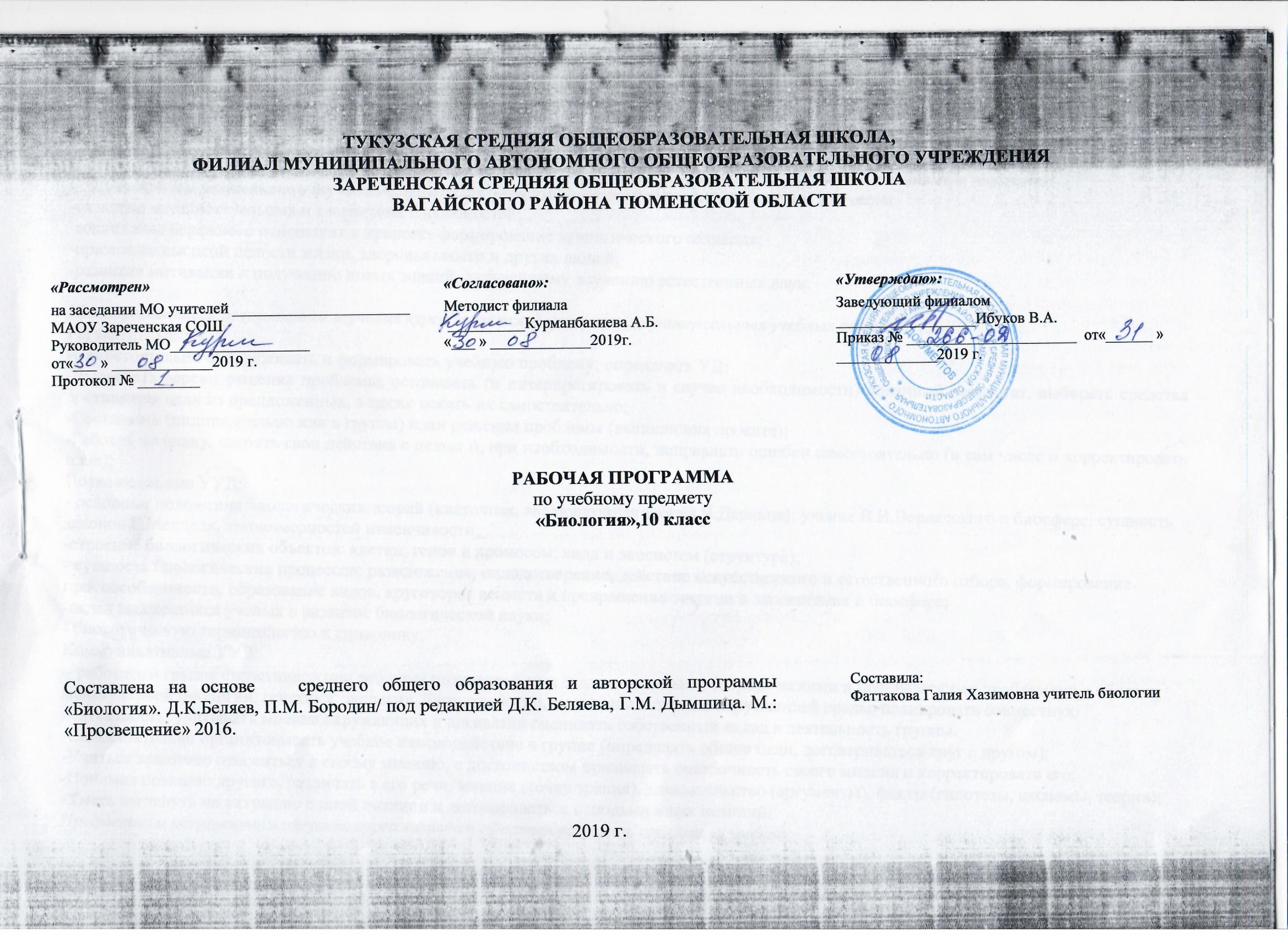 В результате освоения курса биологии 10 класса учащиеся должны овладеть следующими знаниями, умениями и навыками.Личностным результатом изучения предмета является формирование следующих умений и качеств:-развитие интеллектуальных и творческих способностей;-воспитание бережного отношения к природе, формирование экологического сознания;-признание высокой целости жизни, здоровья своего и других людей;-развитие мотивации к получению новых знаний, дальнейшему изучению естественных наук.Метапредметным результатом изучения курса является формирование универсальных учебных действий (УУД)Регулятивные УУД:-Самостоятельно обнаруживать и формировать учебную проблему, определять УД;-Выдвигать версии решения проблемы, осознавать (и интерпретировать в случае необходимости) конечный результат, выбирать средства достижения цели из предложенных, а также искать их самостоятельно;-Составлять (индивидуально или в группе) план решения проблемы (выполнения проекта);-Работая по плану, сверять свои действия с целью и, при необходимости, исправлять ошибки самостоятельно (в том числе и корректировать план);Познавательные УУД:- основные положения биологических теорий (клеточная, эволюционная теория Ч.Дарвина); учение В.И.Вернадского о биосфере; сущность законов Г.Менделя, закономерностей изменчивости; -строение биологических объектов: клетки; генов и хромосом; вида и экосистем (структура); - сущность биологических процессов: размножение, оплодотворение, действие искусственного и естественного отбора, формирование приспособленности, образование видов, круговорот веществ и превращения энергии в экосистемах и биосфере; -вклад выдающихся ученых в развитие биологической науки; - биологическую терминологию и символику; Коммуникативные УУД:  работать в группе сверстников при решении познавательных задач связанных с теоретическими и практическими проблемами в области молекулярной биологии, генетики, экологии, биотехнологии, медицины и охраны окружающей среды, планировать совместную деятельность, учитывать мнение окружающих и адекватно оценивать собственный вклад в деятельность группы.-Самостоятельно организовывать учебное взаимодействие в группе (определять общие цели, договариваться друг с другом);-Учиться критично относиться к своему мнению, с достоинством признавать ошибочность своего мнения и корректировать его;-Понимая позицию другого, различать в его речи: мнение (точку зрения), доказательство (аргументы), факты (гипотезы, аксиомы, теории);-Уметь взглянуть на ситуацию с иной позиции и договариваться с людьми иных позиций.Предметным результатом изучения курса является сформированность следующих умений: выделять существенные признаки биологических объектов (вида, экосистемы, биосферы) и процессов, характерных для сообществ живых организмов;  аргументировать, приводить доказательства необходимости защиты окружающей среды;  аргументировать, приводить доказательства зависимости здоровья человека от состояния окружающей среды;  осуществлять классификацию биологических объектов на основе определения их принадлежности к определенной систематической группе;  раскрывать роль биологии в практической деятельности людей; роль биологических объектов в природе и жизни человека; значение биологического разнообразия для сохранения биосферы;  объяснять общность происхождения и эволюции организмов на основе сопоставления особенностей их строения и функционирования;  объяснять механизмы наследственности и изменчивости, возникновения приспособленности, процесс видообразования;  различать по внешнему виду, схемам и описаниям реальные биологические объекты или их изображения, выявляя отличительные признаки биологических объектов;  сравнивать биологические объекты, процессы; делать выводы и умозаключения на основе сравнения;  устанавливать взаимосвязи между особенностями строения и функциями органов и систем органов;  использовать методы биологической науки:наблюдать и описывать биологические объекты и процессы; ставить биологические эксперименты и объяснять их результаты;  знать и аргументировать основные правила поведения в природе; анализировать и оценивать последствия деятельности человека;  описывать и использовать приемы выращивания и размножения культурных растений и домашних животных, ухода за ними;  находить в учебной, научно-популярной литературе, Интернет-ресурсах информацию о живой природе, оформлять ее в виде письменных сообщений, докладов, рефератов;   знать и соблюдать правила работы в кабинете биологии. Выпускник получит возможность научиться:  понимать экологические проблемы, возникающие в условиях нерационального природопользования, и пути их решения  анализировать и оценивать целевые и смысловые установки в своих действиях и поступках по отношению к здоровью своему и окружающих, последствия влияния факторов риска на здоровье человека;  находить информацию по вопросам общей биологии в научно-популярной литературе, специализированных биологических словарях, справочниках, Интернет ресурсах, анализировать и оценивать ее, переводить из одной формы в другую;  ориентироваться в системе моральных норм и ценностей по отношению к объектам живой природы, собственному здоровью и здоровью других людей (признание высокой ценности жизни во всех ее проявлениях, экологическое сознание, эмоционально-ценностное отношение к объектам живой природы);  создавать собственные письменные и устные сообщения о современных проблемах в области биологии и охраны окружающей среды на основе нескольких источников информации, сопровождать выступление презентацией, учитывая особенности аудитории сверстников; 2.. СОДЕРЖАНИЕ УЧЕБНОГО ПРЕДМЕТА  1. Введение. Биология как наука. Методы научного познания. Краткая история развития биологии. Методы исследования в биологии. Сущность жизни и свойства живого. Уровни организации жизни. 2. Химический состав клетки. Методы цитологии. Клеточная теория. Вода, минеральные вещества и их роль в клетке. Углеводы, липиды и их роль в жизнедеятельности клетки. Строение и функции белков. Нуклеиновые кислоты, АТФ. 3. Структура и функции клетки. Строение клетки. Клеточная мембрана. Ядро. Цитоплазма. Органоиды клетки. Сравнение прокариот и эукариот. 4. Обеспечение клеток энергией. Обмен веществ в клетке. Фотосинтез. Энергетический обмен в клетке. 5. Реализация наследственной информации ДНК. Ген. Генетический код. Биосинтез белков. Вирусы. 6. Размножение организмов. Размножение – свойство организмов. Бесполое и половое размножение. Деление клетки. Митоз. Деление клетки. Мейоз. Оплодотворение. 7. Индивидуальное развитие организмов Онтогенез – индивидуальное развитие организмов. Эмбриональное развитие организмов. Дифференцировка клеток. Определение пола. Постэмбриональное развитие. Развитие взрослого организма. Репродуктивное здоровье. 8. Наследственность и изменчивость. Генетика – наука о закономерностях наследственности и изменчивости. Первый и второй законы Менделя. Третий закон Менделя. Дигибридное скрещивание. Решение задач. Сцепленное наследование генов. Наследование сцепленное с полом. Хромосомная теория наследственности. Наследственная и ненаследственная изменчивость. Генетика человека. 9. Генетика – теоретическая основа селекции. Селекция. Биотехнология. Генетика – основа селекции. Основные методы селекции. Биотехнология, ее достижения и перспективы. 3.Тематическое распределение часовКАЛЕНДАРНО-ТЕМАТИЧЕСКОЕ ПЛАНИРОВАНИЕПланируемый уровень подготовки выпускников по биологии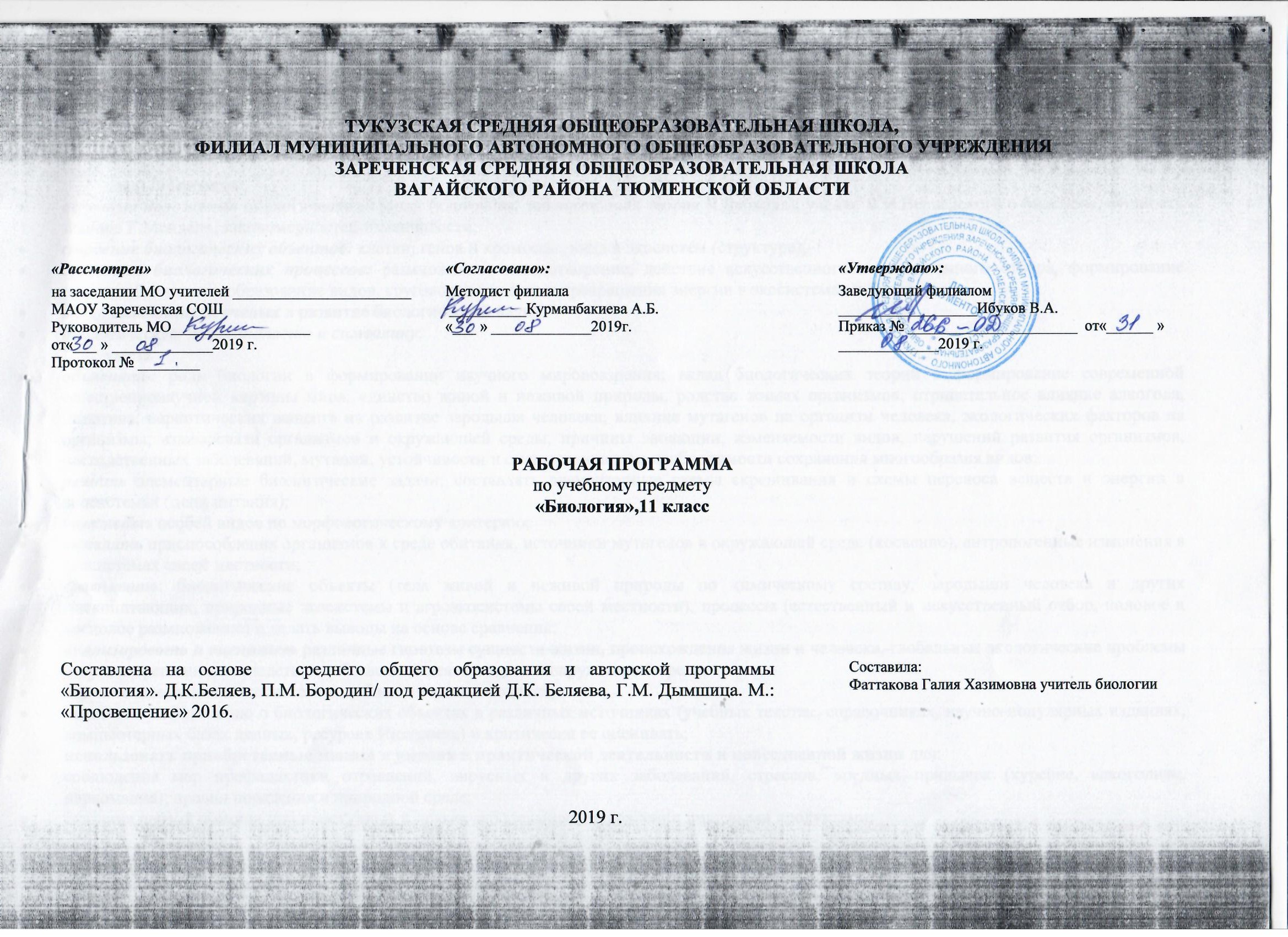 Учащиеся должны знать:знать/пониматьосновные положения биологических теорий (клеточная, эволюционная теория Ч.Дарвина); учение В.И.Вернадского о биосфере; сущность законов Г.Менделя, закономерностей изменчивости;строение биологических объектов: клетки; генов и хромосом; вида и экосистем (структура); сущность биологических процессов: размножение, оплодотворение, действие искусственного и естественного отбора, формирование приспособленности, образование видов, круговорот веществ и превращения энергии в экосистемах и биосфере;вклад выдающихся ученых в развитие биологической науки; биологическую терминологию и символику;уметьобъяснять: роль биологии в формировании научного мировоззрения; вклад биологических теорий в формирование современной естественнонаучной картины мира; единство живой и неживой природы, родство живых организмов; отрицательное влияние алкоголя, никотина, наркотических веществ на развитие зародыша человека; влияние мутагенов на организм человека, экологических факторов на организмы; взаимосвязи организмов и окружающей среды; причины эволюции, изменяемости видов, нарушений развития организмов, наследственных заболеваний, мутаций, устойчивости и смены экосистем; необходимости сохранения многообразия видов;решать элементарные биологические задачи; составлять элементарные схемы скрещивания и схемы переноса веществ и энергии в экосистемах (цепи питания);описывать особей видов по морфологическому критерию; выявлять приспособления организмов к среде обитания, источники мутагенов в окружающей среде (косвенно), антропогенные изменения в экосистемах своей местности;сравнивать: биологические объекты (тела живой и неживой природы по химическому составу, зародыши человека и других млекопитающих, природные экосистемы и агроэкосистемы своей местности), процессы (естественный и искусственный отбор, половое и бесполое размножение) и делать выводы на основе сравнения; анализировать и оценивать различные гипотезы сущности жизни, происхождения жизни и человека, глобальные экологические проблемы и пути их решения, последствия собственной деятельности в окружающей среде;изучать изменения в экосистемах на биологических моделях;находить информацию о биологических объектах в различных источниках (учебных текстах, справочниках, научно-популярных изданиях, компьютерных базах данных, ресурсах Интернета) и критически ее оценивать;использовать приобретенные знания и умения в практической деятельности и повседневной жизни для:соблюдения мер профилактики отравлений, вирусных и других заболеваний, стрессов, вредных привычек (курение, алкоголизм, наркомания); правил поведения в природной среде;оказания первой помощи при простудных и других заболеваниях, отравлении пищевыми продуктами;Понимание взаимосвязи учебного предмета с особенностями профессий и профессиональной деятельности, в основе которых лежат знания по данному учебному предмету.2.Содержание тем1. Свидетельства эволюции Возникновение и развитие эволюционной биологии. Роль эволюционной теории в формировании современной естественнонаучной картины мира. Молекулярные свидетельства эволюции. Филогенез. Морфологические и эмбриологические свидетельства эволюции. Гомологические органы. Палеонтологические и биогеографические свидетельства эволюции. 2. Популяционная структура вида Вид, его критерии. Наследственная изменчивость – исходный материал для эволюции. Популяции. Изменение генофонда популяций. Формы естественного отбора. Возникновение адаптаций в результате естественного отбора. Видообразование. Прямые наблюдения процесса эволюции. Макроэволюция, ее доказательства. Главные направления макроэволюции. 3. Возникновение и развитие жизни на Земле Современные представления о возникновении жизни. Основные этапы развития жизни. Развитие жизни в криптозое и палеозое. Развитие жизни в мезозое и кайнозое. Результаты эволюции. Многообразие видов – основа устойчивого развития биосферы. 4. Происхождение человека. Положение человека в системе живого мира. Гипотезы происхождения человека. Предки человека. Основные стадии антропогенеза. Факторы эволюции человека. Эволюция современного человека. Расы. 5. Организмы и окружающая среда. Взаимоотношение организма и окружающей среды. Экологические факторы. Биологические ритмы. Популяция в экосистеме. Структура и динамика популяции. Популяционные волны. Внутривидовые отношения. Экологическая ниша и межвидовые отношения. Экологические сообщества. Экологическая пирамида. Структура и динамика экосистем. Биоценоз и биогеоценоз. Влияние человека на экосистемы. 6. Биосфера. Биосфера и биомы. Круговорот веществ и превращения энергии в экосистеме. Биосфера и человек. Антропогенное воздействие на биосферу. 7. Биологические основы охраны природы. Охрана видов и популяций. Охрана экосистем. Экологические проблемы и пути их решения. Правила поведения в природной среде. Биологический мониторинг.3.Тематическое распределение часовКАЛЕНДАРНО-ТЕМАТИЧЕСКОЕ ПЛАНИРОВАНИЕ № п/пСодержание программного материалаКоличество часовКоличество лабораторных, практических работ и экскурсий1.Введение. Биология как наука. Методы научного познания.1Раздел. Клетка – единица живого152.Химический состав клетки.413.Структура и функции клетки.324.Обеспечение клеток энергией.415.Регуляция наследственной информации.41Раздел 2. Размножение и развитие организма66.Размножение организмов.37.Индивидуальное развитие организмов.31Раздел 3. Основы генетики и селекции.128.Наследственность и изменчивость649.Генетика – теоретическая основа селекции. Селекция. Биотехнология.61Итого:34 часал/р - 4, п/р - 5 к.р. - 2№ п/пКоличество часовТемаАктуальная тематика для регионаДатаДата№ п/пКоличество часовТемаАктуальная тематика для регионаПланфакт11Предмет и задачи общей биологии. Уровни организации живой материи2.092.0921Неорганические соединения9.0916.0931Органические вещества клетки. Биополимеры. Углеводы и липиды 16.0923.0941Биологические полимеры. Белки, их состав и строение, функцииС.Вагай, ветстанция(качество молока, содержание белков, углеводов, жиров)23.0930.0951Биологические полимеры. Нуклеиновые кислоты, их строение и функции30.097.1061АТФ и другие органические соединения клетки. Обобщение по теме «Химический состав клетки»7.1071Клетка. Клеточная теория14.1081Цитоплазма и ее органоиды21.1091Строение и функции ядра. Прокариоты и эукариоты. Роль прокариот в природе и жизни человека28.10101Контрольно-обобщающий урок по теме   «Структура и функции клетки»11.11111Автотрофный тип обмена веществ. Фотосинтез и хемосинтез18.11121Энергетический обмен – катаболизм. Обеспечение клеток энергией без участия кислородаООО "Ермак" производство хлеба и хлебобулочных изделий. ИП Однодворцева С.А.25.11131Обеспечение клеток энергией при участии кислорода2.12141Генетическая информация. Удвоение ДНК12.12151Генетический код. Биосинтез белка.16.12161Вирусы 23.12171Генная и клеточная инженерия 30.12181Формы размножения организмов. Митоз13.01191Половое размножение. Мейоз. Образование половых клеток 20.01201Оплодотворение, его значение27.01211Индивидуальное развитие организмов3.02221Организм как единое целое. Обобщение по разделу «Размножение и развитие организмов10.02231Задачи и методы генетики. I и II законы Менделя. Генетическая символика. Анализирующее скрещивание17.02241Дигибридное скрещивание24.02251Сцепленное наследование. Взаимодействие генов и цитоплазматическая наследственность2.03261Генетика пола. Наследование, сцепленное с полом9.03271Взаимодействие генотипа и среды16.03281Ненаследственная (модификационная)  изменчивость23.04291Наследственная изменчивость. МутацииСельскохозяйственный производственный кооператив "Желнинский"Общество с ограниченной ответственностью "Агропромышленная фирма "Бегишево"Сельскохозяйственный потребительский сбытовой кооператив "Транссервисмолоко"30.03301Наследственная изменчивость человека. Лечение и предупреждение наследственных заболеваний человека6.04311Контрольно-обобщающий урок по теме «Закономерности наследственности изменчивости»13.04321История селекции. Центры происхождения культурных растений и одомашнивания животныхСельскохозяйственный производственный кооператив "Желнинский" (молочное направление)РИФ-инвест, с.Куларово (мясное направление, производство картофеля идр.)20.04331Методы современной селекции27.04341Успехи селекции4.05№ п/пСодержание программного материалаКоличество часовКоличество лабораторных, практических работ и экскурсийРаздел 1. Эволюция.211.Свидетельства эволюции.42.Популяционная структура вида.8л/р-33.Возникновение и развитие жизни на Земле.5к.р-14.Происхождение человека.4Раздел 2. Экосистемы.135.Организмы и окружающая среда6п/р-36.Биосфера4п/р-1 ,к.р-17.Биологические основы охраны природы.3п/р-1Итого:33л/р - 3, п/р - 5, к.р-2№ п/пКоличество часовТемаАктуальная тематика для регионаДатаДата№ п/пКоличество часовТемаАктуальная тематика для регионаПланфакт11Возникновение и развитие эволюционных представлений3.093.0921Ч.Дарвин и его теория происхождения видов10.0917.0931Доказательства эволюции17.0924.0941Вид. Критерии вида. Популяция . «Морфологические особенности растений разных видов»Тобольск, Биостанция РАН РФ.24.091.1051Роль изменчивости в эволюционном процессе . Лабораторная работа «Изменчивость  организмов»1.108.1061Естественный отбор и его формы8.1071Факторы эволюции15.1081Приспособленность как результат эволюции. Видообразование. ЛР Приспособленность организмов к среде обитания 22.1091Основные направления эволюционного процесса5.11101Контрольно-обобщающий урок по темам «Развитие эволюционных идей. Механизмы эволюции»12.11111Развитие представлений о возникновении жизни19.11121Современные взгляды на возникновение жизни на Земле26.11131Развитие жизни в архее, протерозое, палеозое3.12141Развитие жизни в мезозое, кайнозое10.12151Многообразие органического мира. Классификация организмов17.12161Повторительно-обобщающий урок по теме «Возникновение и развитие жизни на Земле»24.12171Доказательства происхождения человека от животных14.01181Основные этапы эволюции приматов21.01191Первые представители рода Homo. Появление человека разумного28.01201Факторы эволюции человека. Человеческие расы4.02211Обобщающий урок по теме «Происхождение человека»11.02221Предмет экологии. Экологические факторы18.02231Сообщества.ЭкосистемыВиртуальная экскурсия по заказникам Тюменской области 25.02241Поток энергии и цепи питания3.03251Свойства экосистемЗарастание поля, озера (в зависимости от местных условий)10.03261Смена экосистемТобольск, ООО «Кристалл», рыборазводный и рыбоперерабатывающий завод с размещением рыборазводных прудов.Снабженческо-сбытовой обслуживающий сельскохозяйственный производственный кооператив "Абдраш"(вылов рыбы)17.03271Агроценозы. Экологические основы природопользованияЧерноковский лесхоз,Полуяновский бор31.03281Повторительно-обобщающий рок по теме «Экосистемы»7.04291Состав и функции биосферыОбщество с ограниченной ответственностью "Вагайское деревообрабатывающее предприятие"Нефтеперерабатывающая станция "Вагай" Ишимского Управления магистральных нефтепроводов акционерного общества "Транснефть-Сибирь"ООО "Бобровское нефтегазодобывающее предприятие"(Первовагайское поселение)Государственное бюджетное учреждение здравоохранения Тюменской области "Областная больница № 9" (с. Вагай)14.04301Круговорот химических элементов. Биогеохимические процессы в биосфереОбщество с ограниченной ответственностью "Вагайское деревообрабатывающее предприятие"Нефтеперерабатывающая станция "Вагай" Ишимского Управления магистральных нефтепроводов акционерного общества "Транснефть-Сибирь"ООО "Бобровское нефтегазодобывающее предприятие"(Первовагайское поселение)Государственное бюджетное учреждение здравоохранения Тюменской области "Областная больница № 9" (с. Вагай)21.04311Глобальные экологические проблемыОбщество с ограниченной ответственностью "Вагайское деревообрабатывающее предприятие28.04321Общество и окружающая среда. ПР оценка влияния температуры воздуха на человекаЧерноковский лесхоз,Полуяновский бор5.05331Итоговая конференция на тему «Влияние деятельности человека на биосферу»Виртуальная экскурсия ООО Лизинговая компания «Диамант групп-Тюмень». Завод по сортировке и переработке мусораООО «Экологический альянс» на территории Тюменской области, утилизация твёрдых бытовых отходов на территории Тюменской области.Нижнетавдинский район, ООО «Экодром», завод по переработке строительных отходов12.05